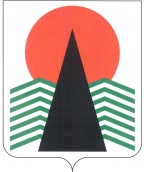 АДМИНИСТРАЦИЯ  НЕФТЕЮГАНСКОГО  РАЙОНАпостановлениег.НефтеюганскО подготовке документации по планировке межселенной территории Нефтеюганского района На основании статьи 45, пункта 16 статьи 46 Градостроительного кодекса Российской Федерации, Федерального закона от 06.10.2003 № 131-ФЗ «Об общих принципах организации местного самоуправления в Российской Федерации», Устава муниципального образования Нефтеюганский район, постановления администрации Нефтеюганского района от 22.07.2013 №1955-па-нпа «Об утверждении положения 
о порядке подготовки документации по планировке межселенных территорий Нефтеюганского района», на основании заявлений общества с ограниченной ответственностью «Альянс-Инжиниринг» (далее – ООО «Альянс-Инжиниринг») 
от 15.11.2017 № 198-11/17, от 15.11.2017 № 199-11/17, от 15.11.2017 № 200-11/17, 
от 15.11.2017 № 201-11/17, от 15.11.2017 № 202-11/17, от 15.11.2017 № 203-11/17, 
от 15.11.2017 № 204-11/17  п о с т а н о в л я ю:Подготовить проекты планировки и проекты межевания территории 
(далее – Документация) для размещения линейных объектов: «Обустройство Верхнесалымского месторождения. Куст скважин № 16» 
в соответствии со схемой размещения линейного объекта, являющейся приложением № 1 к настоящему постановлению.«Обустройство Ваделыпского месторождения. СОДН куста скважин № 65» в соответствии со схемой размещения линейного объекта, являющейся приложением № 2 к настоящему постановлению.«Обустройство Западно-Салымского месторождения. ПС 35/6 кВ в районе карьера № 5» в соответствии со схемой размещения линейного объекта, являющейся приложением № 3 к настоящему постановлению.«Строительство площадки поисково-оценочной скважины №63 и подъезда к ней на Верхнесалымском месторождении» в соответствии со схемой размещения линейного объекта, являющейся приложением № 4 к настоящему постановлению.«Жилой лагерь в районе куста скважин №23 Верхнесалымского месторождения. Третья очередь» в соответствии со схемой размещения линейного объекта, являющейся приложением № 5 к настоящему постановлению.«Обустройство Верхнесалымского месторождения. Куст скважин №123» 
в соответствии со схемой размещения линейного объекта, являющейся приложением № 6 к настоящему постановлению.«Обустройство Верхнесалымского месторождения. Куст скважин №116» 
в соответствии со схемой размещения линейного объекта, являющейся приложением № 7 к настоящему постановлению.Рекомендовать ООО «Альянс-Инжиниринг» осуществить подготовку Документации для размещения линейных объектов, указанных в подпунктах 1.1 - 1.7 пункта 1 настоящего постановления, и представить подготовленную Документацию 
в департамент градостроительства и землепользования администрации Нефтеюганского района на проверку.Департаменту градостроительства и землепользования администрации района (А.Д.Калашников):Организовать учет предложений от физических и юридических лиц 
о порядке, сроках подготовки и содержании Документации. Осуществить проверку подготовленной на основании настоящего постановления Документации в течение 30 дней со дня поступления Документации 
в департамент градостроительства и землепользования администрации района 
на соответствие требованиям пункта 10 статьи 45 Градостроительного кодекса Российской Федерации.Физические и юридические лица вправе представить свои предложения 
о порядке, сроках подготовки и содержании Документации. Предложения направляются с указанием фамилии, имени, отчества, контактного телефона и адреса проживания в письменном виде и (или) в электронном виде в администрацию Нефтеюганского района по адресу: 628309, Ханты-Мансийский автономный округ - Югра, г.Нефтеюганск, микрорайон 3, дом 21, телефон 8(3463)250105, адрес электронной почты: dgiz@admoil.ru.Установить сроки приема предложений о порядке, сроках подготовки 
и содержания Документации один месяц со дня опубликования настоящего постановления.Настоящее постановление подлежит опубликованию в газете «Югорское обозрение» и размещению на официальном сайте органов местного самоуправления Нефтеюганского района.Контроль за выполнением постановления возложить на директора 
департамента имущественных отношений – заместителя главы Нефтеюганского 
района Ю.Ю.Копыльца.Глава района							Г.В.ЛапковскаяПриложение № 1к постановлению администрации Нефтеюганского районаот 11.12.2017 № 2296-паСХЕМА размещения линейного объекта: «Обустройство Верхнесалымского месторождения. Куст скважин № 16»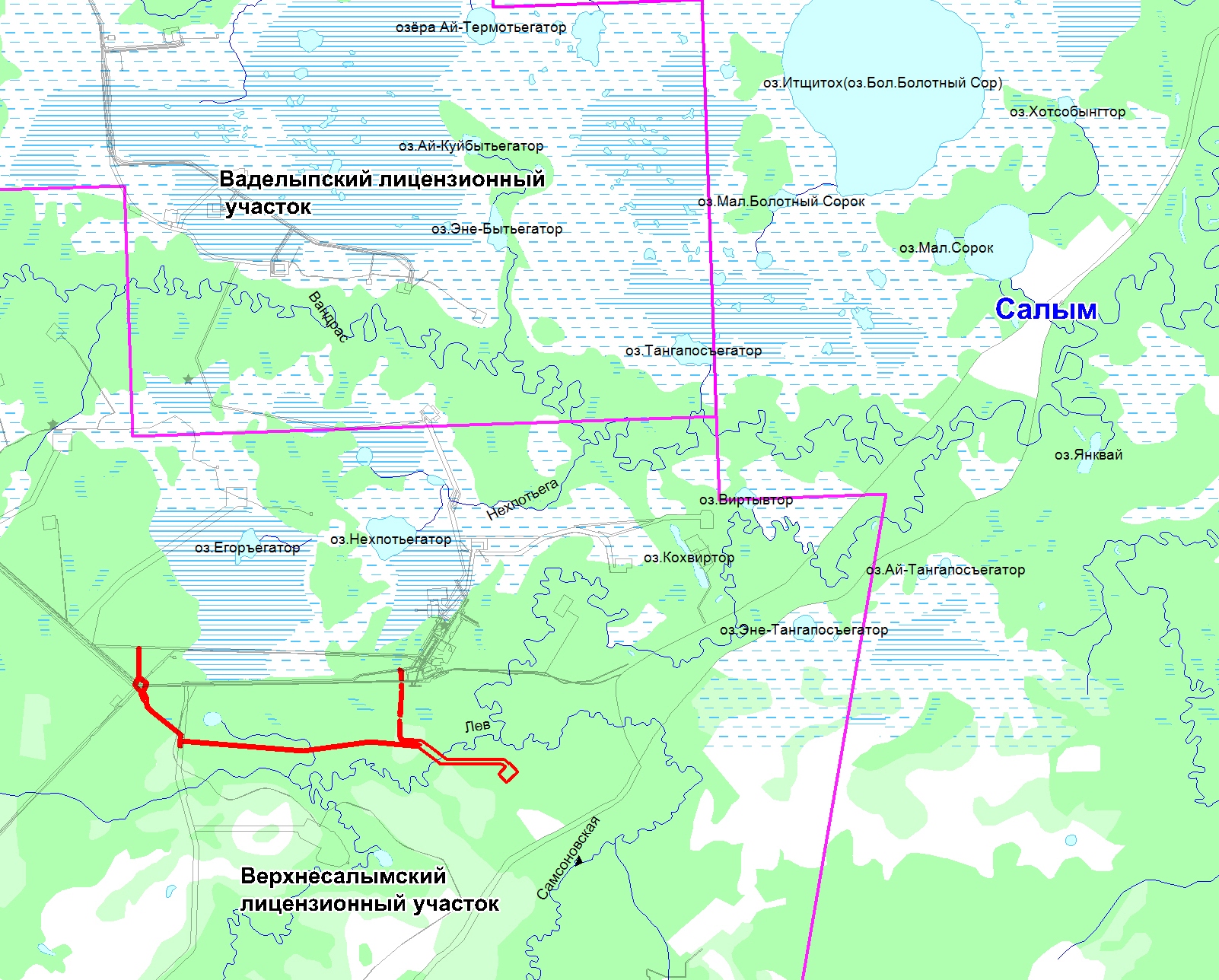 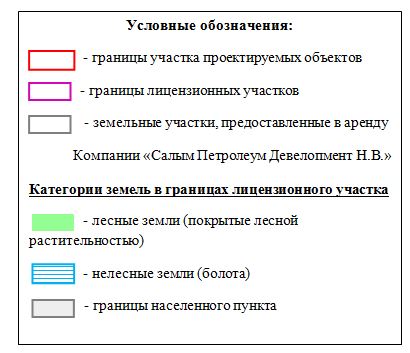 Приложение № 2к постановлению администрации Нефтеюганского районаот 11.12.2017 № 2296-паСХЕМА размещения линейного объекта: «Обустройство Ваделыпского месторождения. 
СОДН куста скважин № 65»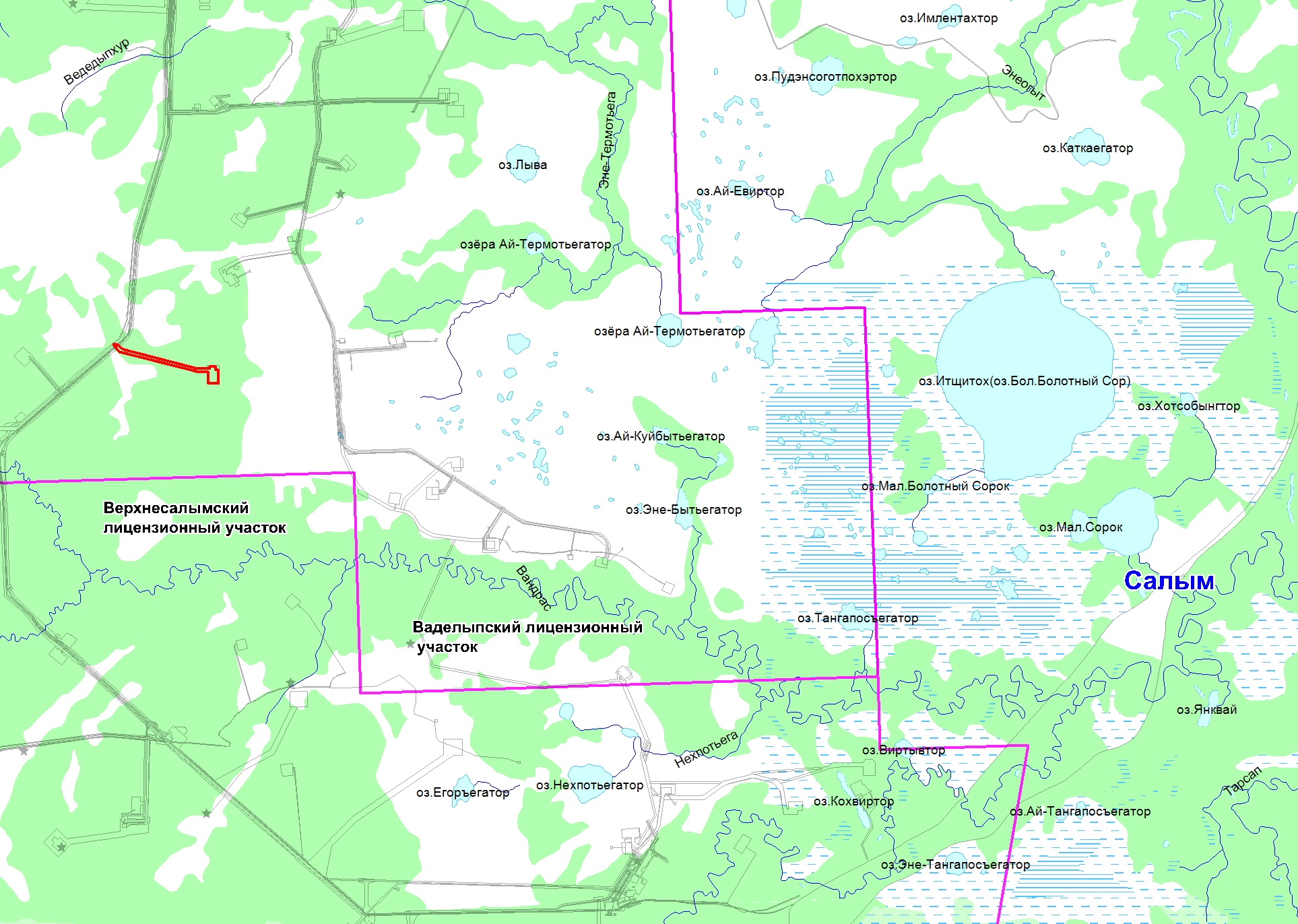 Приложение № 3к постановлению администрации Нефтеюганского районаот 11.12.2017 № 2296-паСХЕМА размещения линейного объекта: «Обустройство Западно-Салымского месторождения. ПС 35/6 кВ в районе карьера №5»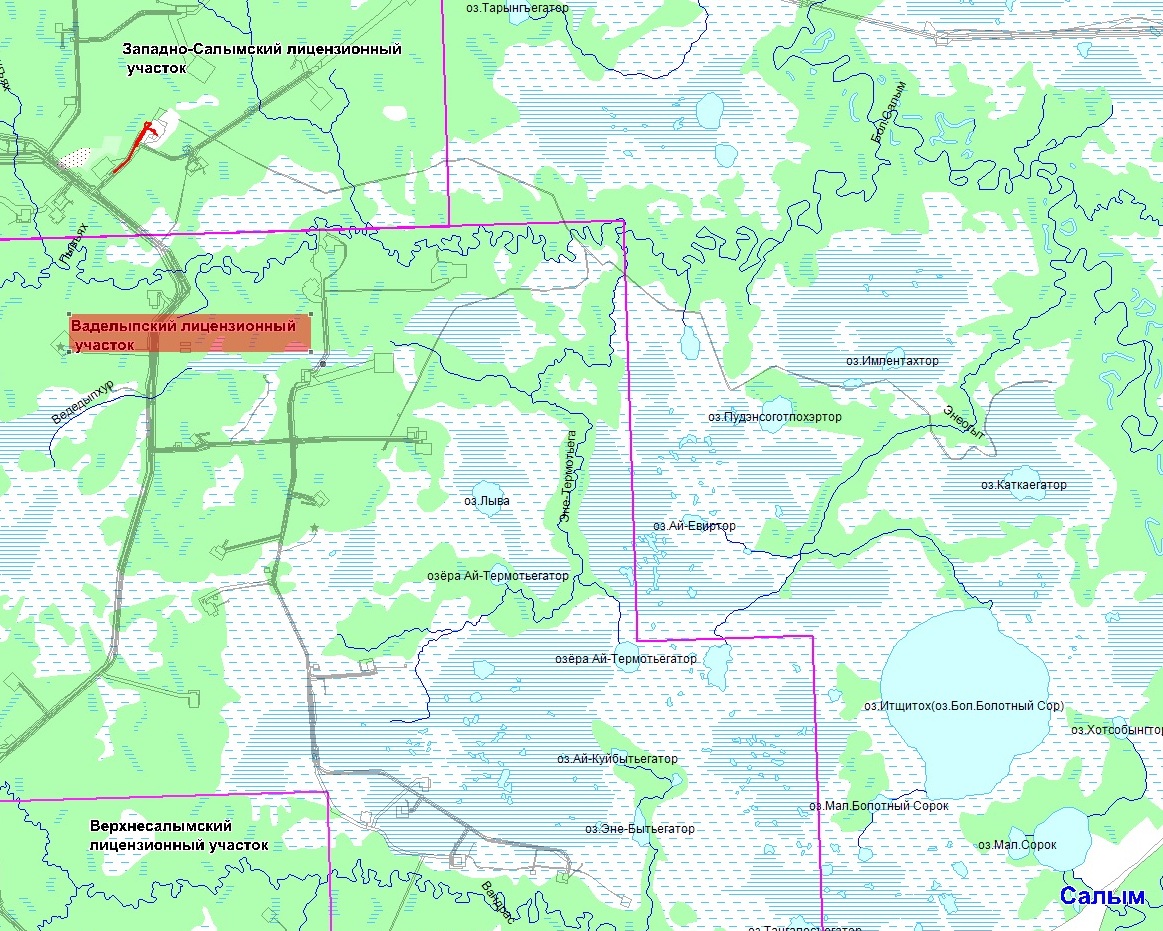 Приложение № 4к постановлению администрации Нефтеюганского районаот 11.12.2017 № 2296-паСХЕМА размещения линейного объекта: «Строительство площадки поисково-оценочной скважины №63 и подъезда к ней на Верхнесалымском месторождении»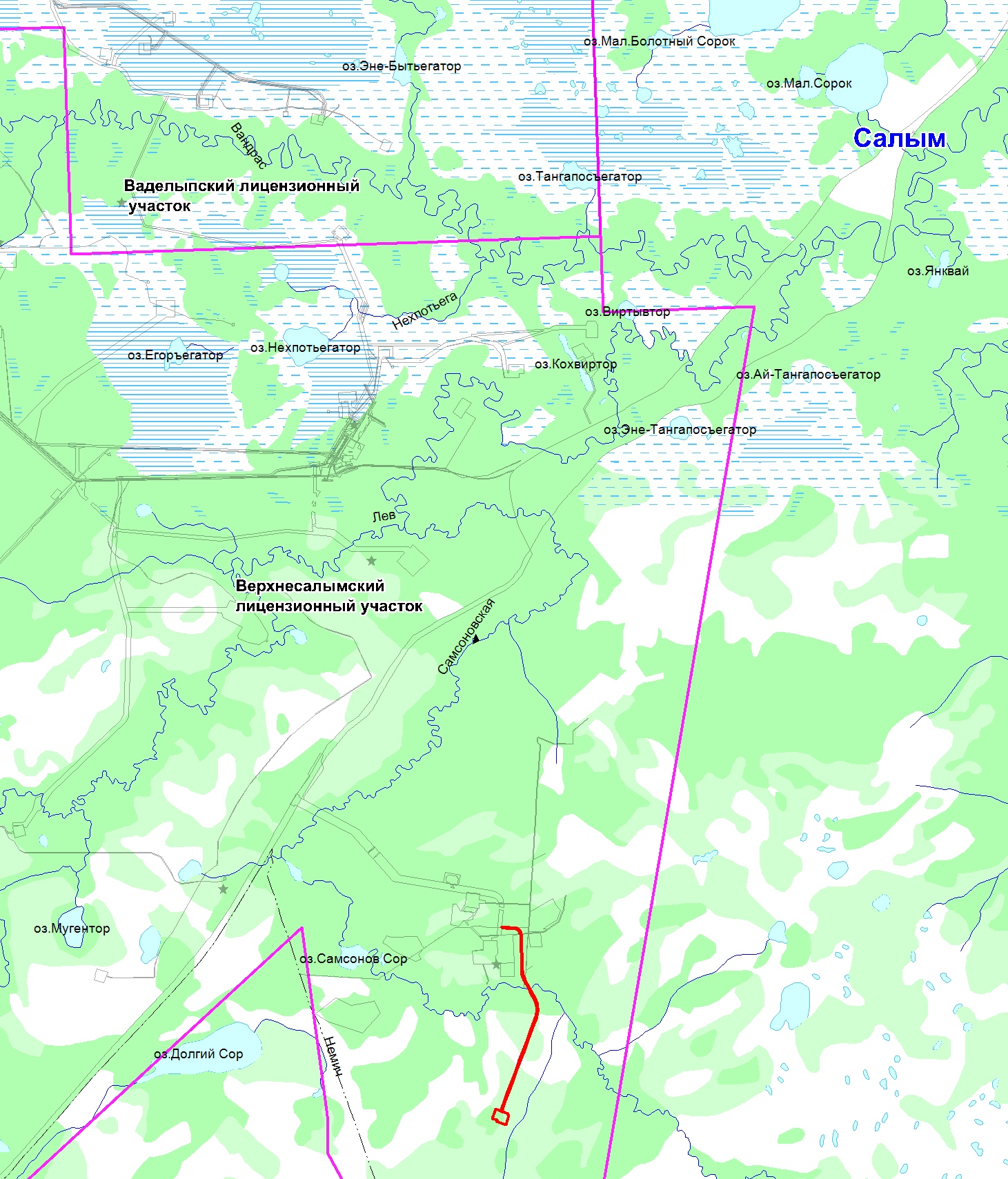 Приложение № 5к постановлению администрации Нефтеюганского районаот 11.12.2017 № 2296-паСХЕМА размещения линейного объекта: «Жилой лагерь в районе куста скважин №23 Верхнесалымского месторождения. Третья очередь»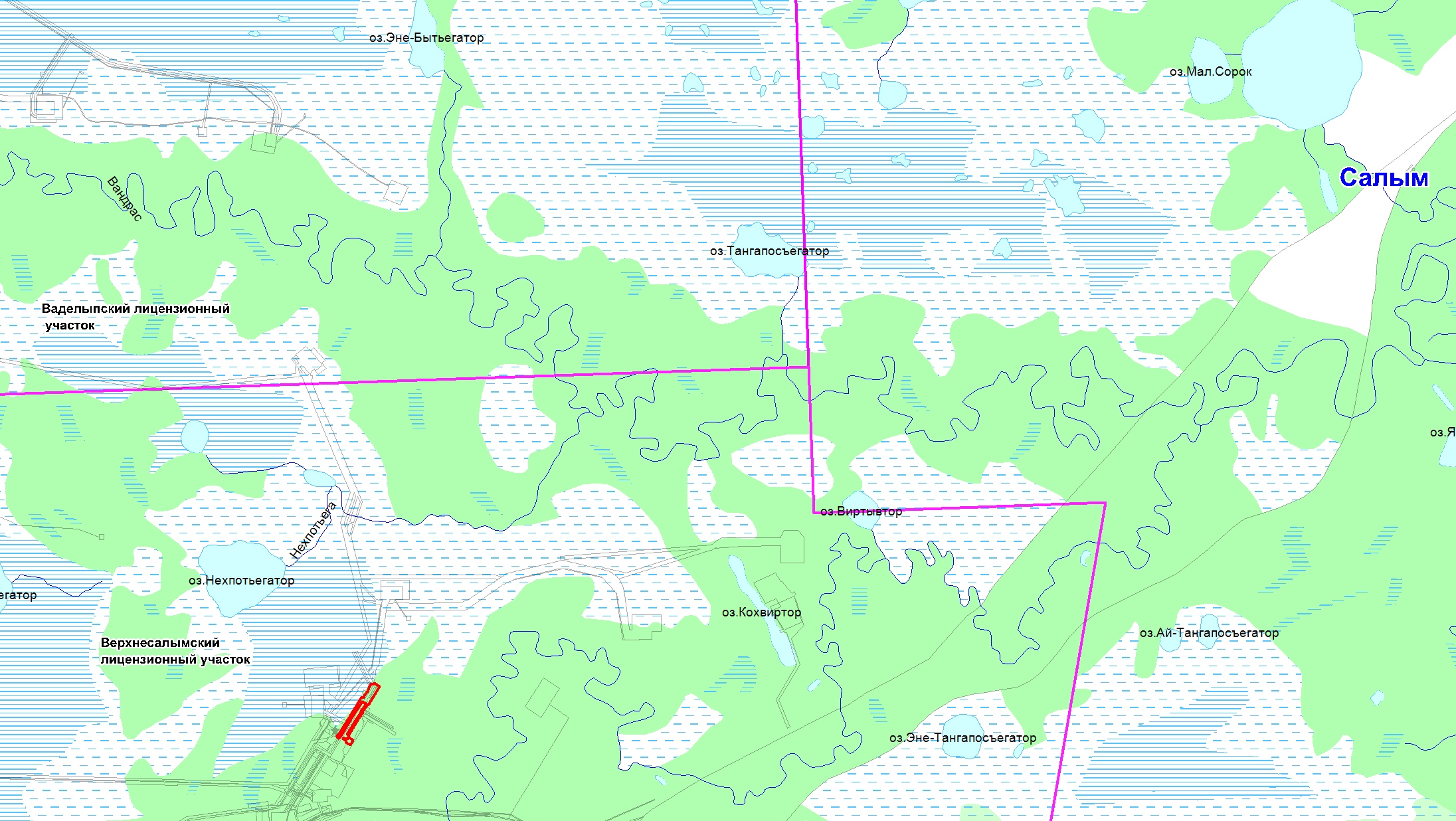  Приложение № 6к постановлению администрации Нефтеюганского районаот 11.12.2017 № 2296-паСХЕМА размещения линейного объекта: «Обустройство Верхнесалымского месторождения. Куст скважин №123»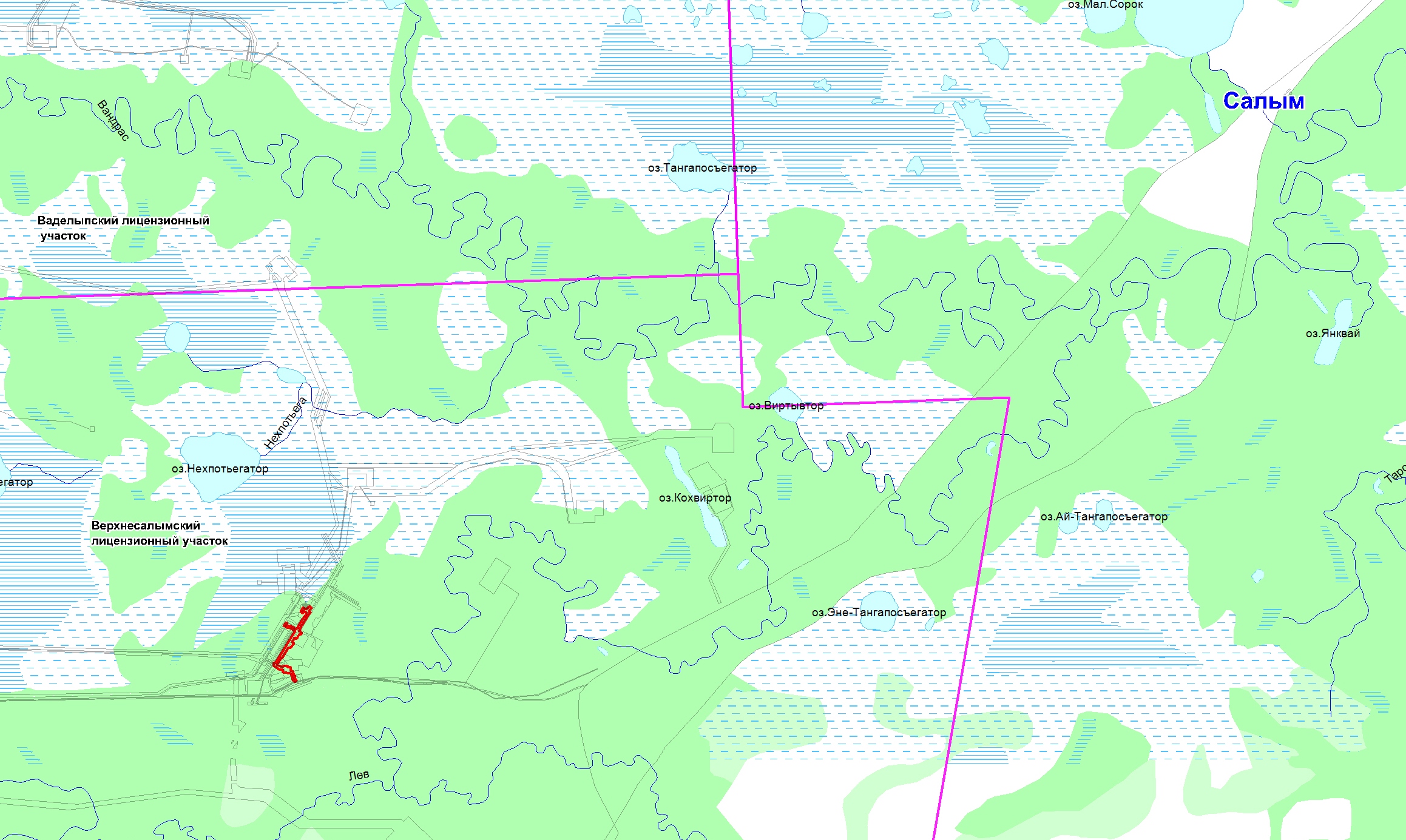 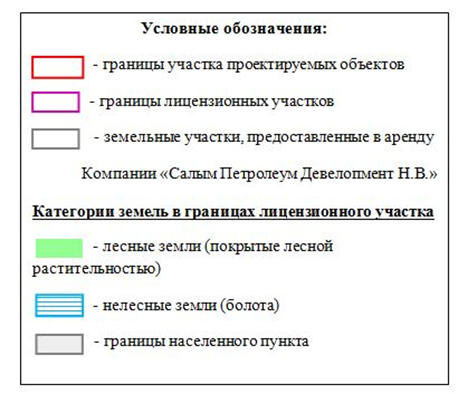 Приложение № 7к постановлению администрации Нефтеюганского районаот 11.12.2017 № 2296-паСХЕМА размещения линейного объекта: «Обустройство Верхнесалымского месторождения. Куст скважин №116»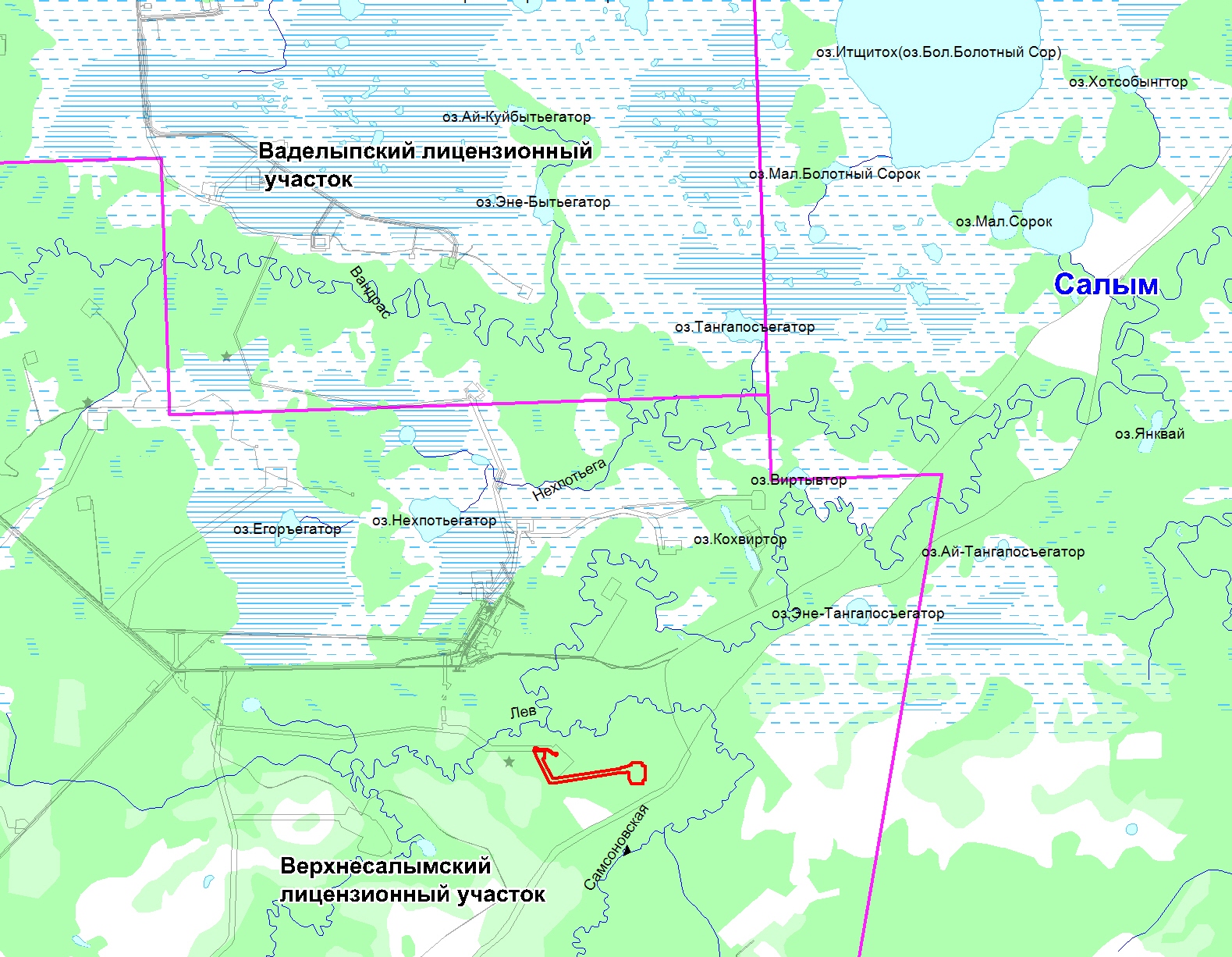 11.12.2017№ 2296-па№ 2296-па